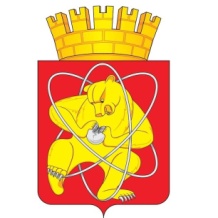 Муниципальное образование «Закрытое административно – территориальное образование  Железногорск Красноярского края»АДМИНИСТРАЦИЯ ЗАТО г. ЖЕЛЕЗНОГОРСКПОСТАНОВЛЕНИЕ23.10.2017                                                                                                   	  	       		     № 1739г. ЖелезногорскО внесении изменений в постановление Администрации ЗАТО г. Железногорск от 06.11.2013 № 1758 «Об утверждении муниципальной программы «Развитие транспортной системы, содержание и благоустройство территории ЗАТО Железногорск»	Руководствуясь статьей 16 Федерального закона от 06.10.2003 № 131-ФЗ «Об общих принципах организации местного самоуправления в Российской Федерации», статьей 13 Федерального закона от 08.11.2007 № 257-ФЗ «Об автомобильных дорогах и о дорожной деятельности в Российской Федерации и о внесении изменений в отдельные законодательные акты Российской Федерации», статьей 6 Федерального закона от 10.12.1995 № 196-ФЗ «О безопасности дорожного движения», Уставом ЗАТО Железногорск, в целях обеспечения удовлетворительного уровня технического состояния дорог местного значения, развития транспортной инфраструктуры и снижения аварийности на дорогах,ПОСТАНОВЛЯЮ:	1. Внести следующие изменения в постановление Администрации ЗАТО г. Железногорск от 06.11.2013 № 1758 «Об утверждении муниципальной программы «Развитие транспортной системы, содержание и благоустройство территории ЗАТО Железногорск»:1.1. В приложении к постановлению:	- строку 8 таблицы раздела 1 «Паспорт муниципальной программы ЗАТО Железногорск» изложить в новой редакции:	- строку 10 таблицы раздела 1 «Паспорт муниципальной программы ЗАТО Железногорск» изложить в новой редакции:- абзац 3 раздела 2 «Характеристика текущего состояния транспортной системы и благоустройства ЗАТО Железногорск, основные показатели и анализ социальных, финансово-экономических и прочих рисков реализации Программы» изложить в новой редакции:«Городские дороги и улицы — крупная составная часть городского хозяйства, требующая значительных затрат на содержание и развитие. Улично-дорожная сеть ЗАТО Железногорск достаточно однородна: из 166,02 км большая часть имеет асфальтобетонное покрытие. Именно по ним осуществляется наиболее интенсивное движение автотранспорта, организованная перевозка пассажиров. Все дороги с гравийно-щебенистым или грунтовым покрытием расположены в районах частной застройки. В связи с незначительной интенсивностью движения на дорогах частного сектора, благоустройство их на данном этапе возможно путем устройства покрытий переходного типа с отсыпкой щебнем, отходами асфальтобетона после ремонта городских дорог. В первую очередь по этому требуется поддержание существующего асфальтобетонного покрытия в надлежащем эксплуатационном состоянии, что и легло в основу данной программы и соответствующей подпрограммы. Основными проблемами дорожной отрасли на территории ЗАТО Железногорск, требующими решения, являются:»- абзац 3 раздела 8 «Информация о ресурсном обеспечении и прогнозной оценке расходов на реализацию целей Программы с учетом источников финансирования, в том числе федерального, краевого, местного бюджетов и иных внебюджетных источников, а также перечень реализуемых ими мероприятий, в случае участия в реализации Программы» изложить в новой редакции:«Общий объем финансирования программы на 2017 – 2019 годы составит 1 213 259 243,71 рублей, в том числе за счет средств: федерального бюджета — 26 972 600,00 рублей,том числе:      2017 г. — 26 972 600,00 рублей,      2018 г. — 0,00 рублей,      2019 г. — 0,00 рублей,краевого бюджета — 214 720 700,00 рублей,том числе:      2017 г. — 120 565 400,00 рублей,      2018 г. — 94 155 300,00 рублей,      2019 г. — 0,00 рублей,местный бюджет — 971 565 943,71 рублей в том числе:      2017 г. — 401 917 480,71 рублей,      2018 г. — 305 274 507,00 рублей,      2019 г. — 264 373 956,00 рублей,юридические лица — 0,00 рублей.».1.2. Приложение № 1 «Перечень целевых показателей и показателей результативности программы с расшифровкой плановых значений по годам ее реализации» к паспорту муниципальной программы «Развитие транспортной системы, содержание и благоустройство территории ЗАТО Железногорск» изложить в новой редакции (Приложение № 1).1.3. Приложение № 2 «Значения целевых показателей на долгосрочный период» к паспорту муниципальной программы «Развитие транспортной системы, содержание и благоустройство территории ЗАТО Железногорск» изложить в новой редакции (Приложение № 2).1.4. Приложение № 2 «Информация о ресурсном обеспечении и прогнозной оценке расходов на реализацию целей муниципальной программы ЗАТО Железногорск с учетом источников финансирования, в том числе по уровням бюджетной системы» к муниципальной программе «Развитие транспортной системы, содержание и благоустройство территории ЗАТО Железногорск» изложить в новой редакции (Приложение № 3).1.5. В приложении 3.1 «Подпрограмма № 1 «Осуществление дорожной деятельности в отношении автомобильных дорог местного значения» в рамках муниципальной программы «Развитие транспортной системы, содержание и благоустройство территории ЗАТО Железногорск» к муниципальной программе «Развитие транспортной системы, содержание и благоустройство территории ЗАТО Железногорск»:- строку 7 таблицы раздела 1 «Паспорт Подпрограммы № 1» изложить в новой редакции:- раздел 2.7. «Обоснование финансовых, материальных и трудовых затрат (ресурсное обеспечение Подпрограммы) с указанием источников финансирования» изложить в новой редакции:«Мероприятия подпрограммы реализуются за счет средств краевого и местного бюджета.Общий объем финансирования подпрограммы на 2017 – 2019 годы составит 2017 – 2019 годы составит 543 547 158,94 рублей, в том числе за счет средств: федерального бюджета — 0,00 рублей,краевого бюджета — 195 577 100,00 рублей,      в том числе:      2017 г. — 101 421 800,00 рублей,      2018 г. — 94 155 300,00 рублей,      2019 г. — 0,00 рублей,внебюджетные источники — 0,00 рублей,местный бюджет — 347 970 058,94 рублей,      в том числе:      2017 г. — 161 523 119,30 рублей,      2018 г. — 102 950 100,64 рублей,      2019 г. — 83 496 839,00 рублей,юридические лица — 0,00 рублей.».1.6. Приложение № 2 «Перечень мероприятий подпрограммы «Осуществление дорожной деятельности в отношении автомобильных дорог местного значения» муниципальной программы «Развитие транспортной системы, содержание и благоустройство территории ЗАТО Железногорск» изложить в новой редакции (Приложение № 6).1.7. Приложение № 1 «Перечень и значения показателей результативности подпрограммы «Формирование современной городской среды на 2017 год» муниципальной программы  «Развитие транспортной системы, содержание и благоустройство территории ЗАТО Железногорск» муниципальной программы «Развитие транспортной системы, содержание и благоустройство территории ЗАТО Железногорск» изложить в новой редакции (Приложение № 6).2. Управлению   делами Администрации ЗАТО г. Железногорск          (Е.В. Андросова) довести настоящее постановление до сведения населения через газету «Город и горожане».3. Отделу общественных связей Администрации ЗАТО г. Железногорск (И.С. Пикалова) разместить настоящее постановление на официальном сайте муниципального образования «Закрытое административно-территориальное образование город Железногорск Красноярского края» в информационно-телекоммуникационной сети «Интернет».4. Контроль над исполнением настоящего постановления возложить на заместителя Главы администрации ЗАТО г. Железногорск по жилищно-коммунальному хозяйству Ю.Г. Латушкина.5. Настоящее постановление  вступает в силу после его официального опубликования.Глава администрации	 						     	  С.Е. ПешковЗАТО г. Железногорск                     Перечень целевых пока-зателей и показателей результативности муници-пальной программы с расшифровкой плановых значений по годам ее реализации, значения целевых показателей на долгосрочный период (приложение № 1, № 2 к настоящему паспорту)     Показатель 1: Протяженность автомобильных дорог общего пользования местного значения, работы по содержанию которых выполняются в объеме действующих нормативов (допустимый уровень) и их удельный вес с общей протяженности автомобильных дорог, на которых производится комплекс работ по содержанию. Планируется увеличение протяженности дорог общего пользования местного значения с 159,85 в 2014 году до 166,02 км в 2018 году и сохранение их удельного веса в общей протяженности дорог, на которых производится комплекс работ по содержанию, в размере 100%.Показатель 2: Доля населения, проживающего в населенных пунктах, обеспеченных регулярным автобусным сообщением с административным центром, в общей численности населения городского округа. В рамках реализации программы планируется сохранить в полном объеме регулярную транспортную доступность со всеми населенными пунктами ЗАТО ЖелезногорскПоказатель 3. Количество благоустроенных дворовых территорий (полностью освещенных, оборудованными местами для проведения досуга  и отдыха разными группами населения (спортивные площадки, детские площадки и т.д.), малыми архитектурными формами). В рамках реализации программы планируется увеличить количество благоустроенных домов с  614 в 2015 году до 708 в 2019 году.Показатели результативности приведены в приложении № 1 к паспорту Программы.Значения целевых показателей на долгосрочный период приведены в приложении № 2 к паспорту ПрограммыИнформация по ресурсному обеспечению муниципальной программы, в том числе в разбивке по источникам финансирования по годам реализации программы     Финансирование программы на 2017 – 2019 годы составит 1 213 259 243,71 рублей, в том числе за счет средств: федерального бюджета — 26 972 600,00 рублей,том числе:      2017 г. — 26 972 600,00 рублей,      2018 г. — 0,00 рублей,      2019 г. — 0,00 рублей,краевого бюджета — 214 720 700,00 рублей,том числе:      2017 г. — 120 565 400,00 рублей,      2018 г. — 94 155 300,00 рублей,      2019 г. — 0,00 рублей,местный бюджет — 971 565 943,71 рублей в том числе:      2017 г. — 401 917 480,71 рублей,      2018 г. — 305 274 507,00 рублей,      2019 г. — 264 373 956,00 рублей,юридические лица — 0,00 рублей.Объемы и источники финансирования подпрограммыФинансирование подпрограммы на 2017 – 2019 годы составит 543 547 158,94 рублей, в том числе за счет средств: федерального бюджета — 0,00 рублей,краевого бюджета — 195 577 100,00 рублей,      в том числе:      2017 г. — 101 421 800,00 рублей,      2018 г. — 94 155 300,00 рублей,      2019 г. — 0,00 рублей,внебюджетные источники — 0,00 рублей,местный бюджет — 347 970 058,94 рублей,      в том числе:      2017 г. — 161 523 119,30 рублей,      2018 г. — 102 950 100,64 рублей,      2019 г. — 83 496 839,00 рублей,юридические лица — 0,00 рублей.Приложение № 1
к постановлению Администрации ЗАТО г. Железногорск 
от 23.10.2017 № 1739Приложение № 1
к постановлению Администрации ЗАТО г. Железногорск 
от 23.10.2017 № 1739Приложение № 1
к постановлению Администрации ЗАТО г. Железногорск 
от 23.10.2017 № 1739Приложение № 1
к постановлению Администрации ЗАТО г. Железногорск 
от 23.10.2017 № 1739Приложение № 1к паспорту муниципальной программы «Развитие транспортной системы, содержание и благоустройство территории ЗАТО Железногорск»Приложение № 1к паспорту муниципальной программы «Развитие транспортной системы, содержание и благоустройство территории ЗАТО Железногорск»Приложение № 1к паспорту муниципальной программы «Развитие транспортной системы, содержание и благоустройство территории ЗАТО Железногорск»Приложение № 1к паспорту муниципальной программы «Развитие транспортной системы, содержание и благоустройство территории ЗАТО Железногорск»Перечень целевых показателей и показателей результативности программы с расшифровкой плановых значений по годам ее реализацииПеречень целевых показателей и показателей результативности программы с расшифровкой плановых значений по годам ее реализацииПеречень целевых показателей и показателей результативности программы с расшифровкой плановых значений по годам ее реализацииПеречень целевых показателей и показателей результативности программы с расшифровкой плановых значений по годам ее реализацииПеречень целевых показателей и показателей результативности программы с расшифровкой плановых значений по годам ее реализацииПеречень целевых показателей и показателей результативности программы с расшифровкой плановых значений по годам ее реализацииПеречень целевых показателей и показателей результативности программы с расшифровкой плановых значений по годам ее реализацииПеречень целевых показателей и показателей результативности программы с расшифровкой плановых значений по годам ее реализацииПеречень целевых показателей и показателей результативности программы с расшифровкой плановых значений по годам ее реализацииПеречень целевых показателей и показателей результативности программы с расшифровкой плановых значений по годам ее реализации№
п/пЦели, задачи, показателиЕдиница измеренияВес показателяИсточник информации2015
год2016
год2017
год2018
год2019
год1.Цель программы: обеспечение дорожной деятельности, осуществление транспортного обслуживания населения и содержание объектов благоустройства на территории ЗАТО ЖелезногорскЦель программы: обеспечение дорожной деятельности, осуществление транспортного обслуживания населения и содержание объектов благоустройства на территории ЗАТО ЖелезногорскЦель программы: обеспечение дорожной деятельности, осуществление транспортного обслуживания населения и содержание объектов благоустройства на территории ЗАТО ЖелезногорскЦель программы: обеспечение дорожной деятельности, осуществление транспортного обслуживания населения и содержание объектов благоустройства на территории ЗАТО ЖелезногорскЦель программы: обеспечение дорожной деятельности, осуществление транспортного обслуживания населения и содержание объектов благоустройства на территории ЗАТО ЖелезногорскЦель программы: обеспечение дорожной деятельности, осуществление транспортного обслуживания населения и содержание объектов благоустройства на территории ЗАТО ЖелезногорскЦель программы: обеспечение дорожной деятельности, осуществление транспортного обслуживания населения и содержание объектов благоустройства на территории ЗАТО ЖелезногорскЦель программы: обеспечение дорожной деятельности, осуществление транспортного обслуживания населения и содержание объектов благоустройства на территории ЗАТО ЖелезногорскЦель программы: обеспечение дорожной деятельности, осуществление транспортного обслуживания населения и содержание объектов благоустройства на территории ЗАТО ЖелезногорскЦелевой показатель 1. Протяженность автомобильных дорог общего пользования местного значения, работы по содержанию которых выполняются в объеме действующих нормативов (допустимый уровень) и их удельный вес с общей протяженности автомобильных дорог, на которых производится комплекс работ по содержанию%ХЗаключенные муниципальные контракта на содержание дорог общего пользования местного значения100,0100,0100,0100,0100,0Целевой показатель 1. Протяженность автомобильных дорог общего пользования местного значения, работы по содержанию которых выполняются в объеме действующих нормативов (допустимый уровень) и их удельный вес с общей протяженности автомобильных дорог, на которых производится комплекс работ по содержаниюкмХЗаключенные муниципальные контракта на содержание дорог общего пользования местного значения170,26170,26165,80166,02166,02Целевой показатель 2. Доля населения, проживающего в населенных пунктах, обеспеченных регулярным автобусным сообщением с административным центром, в общей численности населения городского округа%ХВедомственная статистика100,0100,0100,0100,0100,0Целевой показатель 3. Количество благоустроенных дворовых территорий (полностью освещенных, оборудованными местами для проведения досуга  и отдыха разными группами населения (спортивные площадки, детские площадки и т.д.), малыми архитектурными формами)ед.ХУправляющие организации, ТСЖ6146146877087081.1.Задача 1: Осуществление дорожной деятельности в отношении автомобильных дорог местного значенияЗадача 1: Осуществление дорожной деятельности в отношении автомобильных дорог местного значенияЗадача 1: Осуществление дорожной деятельности в отношении автомобильных дорог местного значенияЗадача 1: Осуществление дорожной деятельности в отношении автомобильных дорог местного значенияЗадача 1: Осуществление дорожной деятельности в отношении автомобильных дорог местного значенияЗадача 1: Осуществление дорожной деятельности в отношении автомобильных дорог местного значенияЗадача 1: Осуществление дорожной деятельности в отношении автомобильных дорог местного значенияЗадача 1: Осуществление дорожной деятельности в отношении автомобильных дорог местного значенияЗадача 1: Осуществление дорожной деятельности в отношении автомобильных дорог местного значения1.1.1.Подпрограмма 1: "Осуществление дорожной деятельности в отношении автомобильных дорог местного значения"Подпрограмма 1: "Осуществление дорожной деятельности в отношении автомобильных дорог местного значения"Подпрограмма 1: "Осуществление дорожной деятельности в отношении автомобильных дорог местного значения"Подпрограмма 1: "Осуществление дорожной деятельности в отношении автомобильных дорог местного значения"Подпрограмма 1: "Осуществление дорожной деятельности в отношении автомобильных дорог местного значения"Подпрограмма 1: "Осуществление дорожной деятельности в отношении автомобильных дорог местного значения"Подпрограмма 1: "Осуществление дорожной деятельности в отношении автомобильных дорог местного значения"Подпрограмма 1: "Осуществление дорожной деятельности в отношении автомобильных дорог местного значения"Подпрограмма 1: "Осуществление дорожной деятельности в отношении автомобильных дорог местного значения"Отношение площади дорог на которых выполнен ямочный ремонт, к общей площади дорог%0,1Ведомственная статистика2,072,092,102,112,12Отношение количества автобусных  остановок, оборудованных павильонами ожидания, к общему количеству остановок%0,1Ведомственная статистика72,475,378,281,284,11.2.Задача 2: Повышение безопасности дорожного движения на дорогах общего пользования местного значенияЗадача 2: Повышение безопасности дорожного движения на дорогах общего пользования местного значенияЗадача 2: Повышение безопасности дорожного движения на дорогах общего пользования местного значенияЗадача 2: Повышение безопасности дорожного движения на дорогах общего пользования местного значенияЗадача 2: Повышение безопасности дорожного движения на дорогах общего пользования местного значенияЗадача 2: Повышение безопасности дорожного движения на дорогах общего пользования местного значенияЗадача 2: Повышение безопасности дорожного движения на дорогах общего пользования местного значенияЗадача 2: Повышение безопасности дорожного движения на дорогах общего пользования местного значенияЗадача 2: Повышение безопасности дорожного движения на дорогах общего пользования местного значения1.2.1.Подпрограмма 2: "Повышение безопасности дорожного движения на дорогах общего пользования местного значения"Подпрограмма 2: "Повышение безопасности дорожного движения на дорогах общего пользования местного значения"Подпрограмма 2: "Повышение безопасности дорожного движения на дорогах общего пользования местного значения"Подпрограмма 2: "Повышение безопасности дорожного движения на дорогах общего пользования местного значения"Подпрограмма 2: "Повышение безопасности дорожного движения на дорогах общего пользования местного значения"Подпрограмма 2: "Повышение безопасности дорожного движения на дорогах общего пользования местного значения"Подпрограмма 2: "Повышение безопасности дорожного движения на дорогах общего пользования местного значения"Подпрограмма 2: "Повышение безопасности дорожного движения на дорогах общего пользования местного значения"Подпрограмма 2: "Повышение безопасности дорожного движения на дорогах общего пользования местного значения"Отношение количества пешеходных переходов вблизи образовательных учреждений, оборудованных светофорами Т.7, к общему количеству пешеходных переходов вблизи образовательных учреждений%0,15Ведомственная статистика47,489,589,5100100Количество совершенных ДТП с пострадавшими, не болееед.0,15Данные ОГИБДД МУ МВД России по ЗАТО г. Железногорск65808080801.3.Задача 3: Создание условий для предоставления транспортных услуг населению и организация транспортного обслуживания населенияЗадача 3: Создание условий для предоставления транспортных услуг населению и организация транспортного обслуживания населенияЗадача 3: Создание условий для предоставления транспортных услуг населению и организация транспортного обслуживания населенияЗадача 3: Создание условий для предоставления транспортных услуг населению и организация транспортного обслуживания населенияЗадача 3: Создание условий для предоставления транспортных услуг населению и организация транспортного обслуживания населенияЗадача 3: Создание условий для предоставления транспортных услуг населению и организация транспортного обслуживания населенияЗадача 3: Создание условий для предоставления транспортных услуг населению и организация транспортного обслуживания населенияЗадача 3: Создание условий для предоставления транспортных услуг населению и организация транспортного обслуживания населенияЗадача 3: Создание условий для предоставления транспортных услуг населению и организация транспортного обслуживания населения1.3.1.Подпрограмма 3: "Создание условий для предоставления транспортных услуг населению и организация транспортного обслуживания населения"Подпрограмма 3: "Создание условий для предоставления транспортных услуг населению и организация транспортного обслуживания населения"Подпрограмма 3: "Создание условий для предоставления транспортных услуг населению и организация транспортного обслуживания населения"Подпрограмма 3: "Создание условий для предоставления транспортных услуг населению и организация транспортного обслуживания населения"Подпрограмма 3: "Создание условий для предоставления транспортных услуг населению и организация транспортного обслуживания населения"Подпрограмма 3: "Создание условий для предоставления транспортных услуг населению и организация транспортного обслуживания населения"Подпрограмма 3: "Создание условий для предоставления транспортных услуг населению и организация транспортного обслуживания населения"Подпрограмма 3: "Создание условий для предоставления транспортных услуг населению и организация транспортного обслуживания населения"Подпрограмма 3: "Создание условий для предоставления транспортных услуг населению и организация транспортного обслуживания населения"Доля населения, проживающего в населенных пунктах, не имеющих регулярного автобусного сообщения с административным центром, в общей численности населения городского округа%0,0900000Объем субсидий на 1 перевезенного пассажираруб/пасс0,1Ведомственная статистика6,416,516,836,926,981.4.Задача 4: Организация благоустройства территорииЗадача 4: Организация благоустройства территорииЗадача 4: Организация благоустройства территорииЗадача 4: Организация благоустройства территорииЗадача 4: Организация благоустройства территорииЗадача 4: Организация благоустройства территорииЗадача 4: Организация благоустройства территорииЗадача 4: Организация благоустройства территорииЗадача 4: Организация благоустройства территории1.4.1.Подпрограмма 4: "Организация благоустройства территории"Подпрограмма 4: "Организация благоустройства территории"Подпрограмма 4: "Организация благоустройства территории"Подпрограмма 4: "Организация благоустройства территории"Подпрограмма 4: "Организация благоустройства территории"Подпрограмма 4: "Организация благоустройства территории"Подпрограмма 4: "Организация благоустройства территории"Подпрограмма 4: "Организация благоустройства территории"Подпрограмма 4: "Организация благоустройства территории"Доля сетей уличного освещения, работы по содержанию которых выполняются в объеме действующих нормативов%0,1Ведомственная статистика100100100100100Доля площади территории города, на которой выполняются работы по содержанию и благоустройству, по отношению к общей площади муниципального образования%0,1Ведомственная статистика3,563,563,563,563,561.4.2.Подпрограмма 5: «Формирование современной городской среды на 2017 год»Подпрограмма 5: «Формирование современной городской среды на 2017 год»Подпрограмма 5: «Формирование современной городской среды на 2017 год»Подпрограмма 5: «Формирование современной городской среды на 2017 год»Подпрограмма 5: «Формирование современной городской среды на 2017 год»Подпрограмма 5: «Формирование современной городской среды на 2017 год»Подпрограмма 5: «Формирование современной городской среды на 2017 год»Подпрограмма 5: «Формирование современной городской среды на 2017 год»Подпрограмма 5: «Формирование современной городской среды на 2017 год» Количество и площадь благоустроенных дворовых территорий (полностью освещенных, оборудованными местами для проведения досуга  и отдыха разными группами населения (спортивные площадки, детские площадки и т.д.), малыми архитектурными формами)ед.0,01Управляющие организации, ТСЖ614614687708708 Количество и площадь благоустроенных дворовых территорий (полностью освещенных, оборудованными местами для проведения досуга  и отдыха разными группами населения (спортивные площадки, детские площадки и т.д.), малыми архитектурными формами)кв.м.0,01Управляющие организации, ТСЖ1 819 369,61 819 369,62 113 199,602 629 829,802 629 829,80Доля благоустроенных дворовых территорий многоквартирных домов от общего количества дворовых территорий многоквартирных дворов%0,01Управляющие организации, ТСЖ86,7286,7297,00100,00100,00Охват населения благоустроенными дворовыми территориями (доля населения, проживающего в жилом фонде с благоустроенными дворовыми территориями от общей численности населения ЗАТО Железногорск)%0,01Управляющие организации, ТСЖ72,372,384,6100100Количество благоустроенных общественных территорий (парки, скверы, набережные и т.д.)ед.0,01Управление градостроительства6263646464Площадь благоустроенных общественных территорий (парки, скверы, набережные и т.д.)га0,01Управление градостроительства29,0630,1535,0235,0235,02Доля  благоустроенных общественных территорий к общему количеству таких территорий%0,01Управление градостроительства43,4045,0052,2752,2752,27Площадь благоустроенных общественных территорий, приходящихся на 1 жителя ЗАТО Железногорсккв.м.0,01Управление градостроительства3,093,213,733,733,73Доля и размер финансового участия заинтересованных лиц в выполнении минимального перечня работ по благоустройству дворовых территорий от общей стоимости работ минимального перечня, включенных в Подпрограмму%0,01Управляющие организации, ТСЖ00220Доля и размер финансового участия заинтересованных лиц в выполнении минимального перечня работ по благоустройству дворовых территорий от общей стоимости работ минимального перечня, включенных в Подпрограммуруб.0,01Управляющие организации, ТСЖ00774 494,53202 395,000Объем трудового участия заинтересованных лиц в выполнении минимального перечня работ по благоустройству дворовых территорийчел./часы0,01Управляющие организации, ТСЖ005,005,005Доля и размер финансового участия заинтересованных лиц в выполнении дополнительного перечня работ по благоустройству дворовых территорий от общей стоимости работ дополнительного перечня, включенных в Подпрограмму%0,01Управляющие организации, ТСЖ0020,120,000Доля и размер финансового участия заинтересованных лиц в выполнении дополнительного перечня работ по благоустройству дворовых территорий от общей стоимости работ дополнительного перечня, включенных в Подпрограммуруб.0,01Управляющие организации, ТСЖ00161 741,640,000Объем трудового участия заинтересованных лиц в выполнении дополнительного перечня работ по благоустройству дворовых территорийчел./часы0,01МКУ «Управление капитального строительства»00550Руководитель Управления городского хозяйстваРуководитель Управления городского хозяйства        Л.М. Антоненко        Л.М. АнтоненкоПриложение № 2
к постановлению Администрации ЗАТО г. Железногорск 
от 23.10.2017 № 1739Приложение № 2
к постановлению Администрации ЗАТО г. Железногорск 
от 23.10.2017 № 1739Приложение № 2
к постановлению Администрации ЗАТО г. Железногорск 
от 23.10.2017 № 1739Приложение № 2
к постановлению Администрации ЗАТО г. Железногорск 
от 23.10.2017 № 1739Приложение № 2
к постановлению Администрации ЗАТО г. Железногорск 
от 23.10.2017 № 1739Приложение № 2
к постановлению Администрации ЗАТО г. Железногорск 
от 23.10.2017 № 1739Приложение № 2
к постановлению Администрации ЗАТО г. Железногорск 
от 23.10.2017 № 1739Приложение № 2
к постановлению Администрации ЗАТО г. Железногорск 
от 23.10.2017 № 1739Приложение № 2
к постановлению Администрации ЗАТО г. Железногорск 
от 23.10.2017 № 1739Приложение № 2
к постановлению Администрации ЗАТО г. Железногорск 
от 23.10.2017 № 1739Приложение № 2
к паспорту муниципальной программы «Развитие транспортной системы, содержание и благоустройство территории ЗАТО Железногорск»Приложение № 2
к паспорту муниципальной программы «Развитие транспортной системы, содержание и благоустройство территории ЗАТО Железногорск»Приложение № 2
к паспорту муниципальной программы «Развитие транспортной системы, содержание и благоустройство территории ЗАТО Железногорск»Приложение № 2
к паспорту муниципальной программы «Развитие транспортной системы, содержание и благоустройство территории ЗАТО Железногорск»Приложение № 2
к паспорту муниципальной программы «Развитие транспортной системы, содержание и благоустройство территории ЗАТО Железногорск»Приложение № 2
к паспорту муниципальной программы «Развитие транспортной системы, содержание и благоустройство территории ЗАТО Железногорск»Приложение № 2
к паспорту муниципальной программы «Развитие транспортной системы, содержание и благоустройство территории ЗАТО Железногорск»Приложение № 2
к паспорту муниципальной программы «Развитие транспортной системы, содержание и благоустройство территории ЗАТО Железногорск»Приложение № 2
к паспорту муниципальной программы «Развитие транспортной системы, содержание и благоустройство территории ЗАТО Железногорск»Приложение № 2
к паспорту муниципальной программы «Развитие транспортной системы, содержание и благоустройство территории ЗАТО Железногорск»Значения целевых показателей на долгосрочный периодЗначения целевых показателей на долгосрочный периодЗначения целевых показателей на долгосрочный периодЗначения целевых показателей на долгосрочный периодЗначения целевых показателей на долгосрочный периодЗначения целевых показателей на долгосрочный периодЗначения целевых показателей на долгосрочный периодЗначения целевых показателей на долгосрочный периодЗначения целевых показателей на долгосрочный периодЗначения целевых показателей на долгосрочный периодЗначения целевых показателей на долгосрочный периодЗначения целевых показателей на долгосрочный периодЗначения целевых показателей на долгосрочный периодЗначения целевых показателей на долгосрочный периодЗначения целевых показателей на долгосрочный периодЗначения целевых показателей на долгосрочный период№
п/пЦели, целевые показателиЕдиница измерения2015
год2016
год2017
годПлановый периодПлановый периодДолгосрочный период по годамДолгосрочный период по годамДолгосрочный период по годамДолгосрочный период по годамДолгосрочный период по годамДолгосрочный период по годамДолгосрочный период по годамДолгосрочный период по годам№
п/пЦели, целевые показателиЕдиница измерения2015
год2016
год2017
год20182019202020212022202320242025202620271.Цель программы: обеспечение дорожной деятельности, осуществление транспортного обслуживания населения и содержание объектов благоустройства на территории ЗАТО ЖелезногорскЦелевой показатель 1. Протяженность автомобильных дорог общего пользования местного значения, работы по содержанию которых выполняются в объеме действующих нормативов (допустимый уровень) и их удельный вес с общей протяженности автомобильных дорог, на которых производится комплекс работ по содержанию%100,0100,0100,0100,0100,0100,0100,0100,0100,0100,0100,0100,0100,0Целевой показатель 1. Протяженность автомобильных дорог общего пользования местного значения, работы по содержанию которых выполняются в объеме действующих нормативов (допустимый уровень) и их удельный вес с общей протяженности автомобильных дорог, на которых производится комплекс работ по содержаниюкм170,26170,26165,80166,02166,02166,02166,02166,02166,02166,02166,02166,02166,02Целевой показатель 2. Доля населения, проживающего в населенных пунктах, обеспеченных регулярным автобусным сообщением с административным центром, в общей численности населения городского округа%100,00100,00100,00100,00100,00100,00100,00100,00100,00100,00100,00100,00100,00Целевой показатель 3. Количество благоустроенных дворовых территорий (полностью освещенных, оборудованными местами для проведения досуга  и отдыха разными группами населения (спортивные площадки, детские площадки и т.д.), малыми архитектурными формами)Ед.614614687708708708708708708708708708708Руководитель Управления городского хозяйства
Администрации ЗАТО г. ЖелезногорскРуководитель Управления городского хозяйства
Администрации ЗАТО г. ЖелезногорскРуководитель Управления городского хозяйства
Администрации ЗАТО г. ЖелезногорскРуководитель Управления городского хозяйства
Администрации ЗАТО г. Железногорск        Л.М. Антоненко        Л.М. Антоненко        Л.М. Антоненко        Л.М. АнтоненкоПриложение №3Приложение №3к постановлению Администрациик постановлению Администрациик постановлению АдминистрацииЗАТО г. ЖелезногорскЗАТО г. ЖелезногорскЗАТО г. Железногорскот 23.10.2017 №1739от 23.10.2017 №1739от 23.10.2017 №1739Приложение №1Приложение №1к муниципальной программе "Развитие транспортной системы, содержание и благоустройство территории ЗАТО Железногорск" к муниципальной программе "Развитие транспортной системы, содержание и благоустройство территории ЗАТО Железногорск" к муниципальной программе "Развитие транспортной системы, содержание и благоустройство территории ЗАТО Железногорск" Информация о распределении планируемых расходов по подпрограммам и отдельным мероприятиям  муниципальной программы  
"Развитие транспортной системы, содержание и благоустройство территории ЗАТО Железногорск"Информация о распределении планируемых расходов по подпрограммам и отдельным мероприятиям  муниципальной программы  
"Развитие транспортной системы, содержание и благоустройство территории ЗАТО Железногорск"Информация о распределении планируемых расходов по подпрограммам и отдельным мероприятиям  муниципальной программы  
"Развитие транспортной системы, содержание и благоустройство территории ЗАТО Железногорск"Информация о распределении планируемых расходов по подпрограммам и отдельным мероприятиям  муниципальной программы  
"Развитие транспортной системы, содержание и благоустройство территории ЗАТО Железногорск"Информация о распределении планируемых расходов по подпрограммам и отдельным мероприятиям  муниципальной программы  
"Развитие транспортной системы, содержание и благоустройство территории ЗАТО Железногорск"Информация о распределении планируемых расходов по подпрограммам и отдельным мероприятиям  муниципальной программы  
"Развитие транспортной системы, содержание и благоустройство территории ЗАТО Железногорск"Информация о распределении планируемых расходов по подпрограммам и отдельным мероприятиям  муниципальной программы  
"Развитие транспортной системы, содержание и благоустройство территории ЗАТО Железногорск"Информация о распределении планируемых расходов по подпрограммам и отдельным мероприятиям  муниципальной программы  
"Развитие транспортной системы, содержание и благоустройство территории ЗАТО Железногорск"Информация о распределении планируемых расходов по подпрограммам и отдельным мероприятиям  муниципальной программы  
"Развитие транспортной системы, содержание и благоустройство территории ЗАТО Железногорск"Информация о распределении планируемых расходов по подпрограммам и отдельным мероприятиям  муниципальной программы  
"Развитие транспортной системы, содержание и благоустройство территории ЗАТО Железногорск"НаименованиеКод бюджетной классификацииКод бюджетной классификацииКод бюджетной классификацииКод бюджетной классификацииКод бюджетной классификацииРасходы (руб.), годыРасходы (руб.), годыРасходы (руб.), годыРасходы (руб.), годыНаименованиеГРБСРзПрЦСРВР201720182019Итого на периодМуниципальная программа "Развитие транспортной системы, содержание и благоустройство территории ЗАТО Железногорск"ХХХ1200000000Х549 455 480,71399 429 807,00264 373 956,001 213 259 243,71  Подпрограмма "Осуществление дорожной деятельности в отношении автомобильных дорог местного значения"ХХХ1210000000Х262 944 919,30197 105 400,6483 496 839,00543 547 158,94    Строительство внутриквартального проезда пр. Ленинградский - ул. Царевского за счет средств муниципального дорожного фондаХХХ1210000050Х3 000 000,000,000,003 000 000,00      Администрация закрытого административно-территориального образования город Железногорск009ХХ1210000050Х3 000 000,000,000,003 000 000,00        Дорожное хозяйство (дорожные фонды)00904091210000050Х3 000 000,000,000,003 000 000,00          Бюджетные инвестиции009040912100000504103 000 000,000,000,003 000 000,00    Проведение обследования и диагностика мостовых сооружений за счет средств муниципального дорожного фондаХХХ1210000060Х1 450 000,000,000,001 450 000,00      Администрация закрытого административно-территориального образования город Железногорск009ХХ1210000060Х1 450 000,000,000,001 450 000,00        Дорожное хозяйство (дорожные фонды)00904091210000060Х1 450 000,000,000,001 450 000,00          Иные закупки товаров, работ и услуг для обеспечения государственных (муниципальных) нужд009040912100000602401 450 000,000,000,001 450 000,00    Разработка комплексной схемы организации дорожного движения за счет средств муниципального дорожного фондаХХХ1210000070Х4 872 000,000,000,004 872 000,00      Администрация закрытого административно-территориального образования город Железногорск009ХХ1210000070Х4 872 000,000,000,004 872 000,00        Дорожное хозяйство (дорожные фонды)00904091210000070Х4 872 000,000,000,004 872 000,00          Иные закупки товаров, работ и услуг для обеспечения государственных (муниципальных) нужд009040912100000702404 872 000,000,000,004 872 000,00    Ремонт ливневой канализации от колодца К792 по ул.Павлова до колодца К104 по ул.МолодёжнаяХХХ1210000080Х500 000,000,000,00500 000,00      Администрация закрытого административно-территориального образования город Железногорск009ХХ1210000080Х500 000,000,000,00500 000,00        Дорожное хозяйство (дорожные фонды)00904091210000080Х500 000,000,000,00500 000,00          Иные закупки товаров, работ и услуг для обеспечения государственных (муниципальных) нужд00904091210000080240500 000,000,000,00500 000,00    Ремонт автомобильных  дорог общего пользования местного значения за счет средств муниципального дорожного фондаХХХ1210000130Х67 250 000,000,000,0067 250 000,00      Администрация закрытого административно-территориального образования город Железногорск009ХХ1210000130Х67 250 000,000,000,0067 250 000,00        Дорожное хозяйство (дорожные фонды)00904091210000130Х67 250 000,000,000,0067 250 000,00          Иные закупки товаров, работ и услуг для обеспечения государственных (муниципальных) нужд0090409121000013024067 250 000,000,000,0067 250 000,00    Выполнение требований действующего законодательства в части обеспечения безопасности дорожного движения за счет средств муниципального дорожного фондаХХХ1210000160Х731 044,300,000,00731 044,30      Администрация закрытого административно-территориального образования город Железногорск009ХХ1210000160Х731 044,300,000,00731 044,30        Дорожное хозяйство (дорожные фонды)00904091210000160Х731 044,300,000,00731 044,30          Иные закупки товаров, работ и услуг для обеспечения государственных (муниципальных) нужд00904091210000160240731 044,300,000,00731 044,30    Расходы на содержание автомобильных дорог общего пользования местного значения за счет средств муниципального дорожного фондаХХХ1210075080Х87 718 600,0094 155 300,000,00181 873 900,00      Администрация закрытого административно-территориального образования город Железногорск009ХХ1210075080Х87 718 600,0094 155 300,000,00181 873 900,00        Дорожное хозяйство (дорожные фонды)00904091210075080Х87 718 600,0094 155 300,000,00181 873 900,00          Иные закупки товаров, работ и услуг для обеспечения государственных (муниципальных) нужд0090409121007508024087 718 600,0094 155 300,000,00181 873 900,00    Расходы на капитальный ремонт и ремонт автомобильных дорог общего пользования местного значения за счет средств муниципального дорожного фондаХХХ1210075090Х13 703 200,000,000,0013 703 200,00      Администрация закрытого административно-территориального образования город Железногорск009ХХ1210075090Х13 703 200,000,000,0013 703 200,00        Дорожное хозяйство (дорожные фонды)00904091210075090Х13 703 200,000,000,0013 703 200,00          Иные закупки товаров, работ и услуг для обеспечения государственных (муниципальных) нужд0090409121007509024013 703 200,000,000,0013 703 200,00    Софинансирование расходов на содержание автомобильных дорог общего пользования местного значения муниципальных районов, городских округов, городских и сельских поселений за счет средств муниципального дорожного фондаХХХ12100S5080Х83 496 839,00102 950 100,6483 496 839,00269 943 778,64      Администрация закрытого административно-территориального образования город Железногорск009ХХ12100S5080Х83 496 839,00102 950 100,6483 496 839,00269 943 778,64        Дорожное хозяйство (дорожные фонды)009040912100S5080Х83 496 839,00102 950 100,6483 496 839,00269 943 778,64          Иные закупки товаров, работ и услуг для обеспечения государственных (муниципальных) нужд009040912100S508024083 496 839,00102 950 100,6483 496 839,00269 943 778,64    Софинансирование расходов на капитальный ремонт и ремонт автомобильных дорог общего пользования местного значения за счет средств муниципального дорожного фондаХХХ12100S5090Х223 236,000,000,00223 236,00      Администрация закрытого административно-территориального образования город Железногорск009ХХ12100S5090Х223 236,000,000,00223 236,00        Дорожное хозяйство (дорожные фонды)009040912100S5090Х223 236,000,000,00223 236,00          Иные закупки товаров, работ и услуг для обеспечения государственных (муниципальных) нужд009040912100S5090240223 236,000,000,00223 236,00  Подпрограмма "Повышение безопасности дорожного движения на дорогах общего пользования местного значения"ХХХ1220000000Х1 844 580,001 370 000,001 370 000,004 584 580,00    Временное перемещение, хранение, оценка и утилизация брошенных и бесхозяйных транспортных средств на территории ЗАТО ЖелезногорскХХХ1220000010Х200 000,00200 000,00200 000,00600 000,00      Администрация закрытого административно-территориального образования город Железногорск009ХХ1220000010Х200 000,00200 000,00200 000,00600 000,00        Благоустройство00905031220000010Х200 000,00200 000,00200 000,00600 000,00          Иные закупки товаров, работ и услуг для обеспечения государственных (муниципальных) нужд00905031220000010240200 000,00200 000,00200 000,00600 000,00    Проведение конкурсов по тематике "Безопасность дорожного движения в ЗАТО Железногорск"ХХХ1220000020Х80 000,0080 000,0080 000,00240 000,00      Администрация закрытого административно-территориального образования город Железногорск009ХХ1220000020Х80 000,0080 000,0080 000,00240 000,00        Другие общегосударственные вопросы00901131220000020Х80 000,0080 000,0080 000,00240 000,00          Иные закупки товаров, работ и услуг для обеспечения государственных (муниципальных) нужд0090113122000002024080 000,0080 000,0080 000,00240 000,00    Организация социальной рекламы и печатной продукции по безопасности дорожного движенияХХХ1220000030Х90 000,0090 000,0090 000,00270 000,00      Администрация закрытого административно-территориального образования город Железногорск009ХХ1220000030Х90 000,0090 000,0090 000,00270 000,00        Другие общегосударственные вопросы00901131220000030Х90 000,0090 000,0090 000,00270 000,00          Иные закупки товаров, работ и услуг для обеспечения государственных (муниципальных) нужд0090113122000003024090 000,0090 000,0090 000,00270 000,00    Уплата административных штрафов и иных платежейХХХ1220000040Х1 000 000,001 000 000,001 000 000,003 000 000,00      Администрация закрытого административно-территориального образования город Железногорск009ХХ1220000040Х1 000 000,001 000 000,001 000 000,003 000 000,00        Другие общегосударственные вопросы00901131220000040Х1 000 000,001 000 000,001 000 000,003 000 000,00          Уплата налогов, сборов и иных платежей009011312200000408501 000 000,001 000 000,001 000 000,003 000 000,00    Расходы на проведение мероприятий, направленных на обеспечение безопасного участия детей в дорожном движенииХХХ1220073980Х104 700,000,000,00104 700,00      Муниципальное казенное учреждение "Управление образования"734ХХ1220073980Х104 700,000,000,00104 700,00        Общее образование73407021220073980Х104 700,000,000,00104 700,00          Субсидии бюджетным учреждениям7340702122007398061059 760,000,000,0059 760,00          Субсидии автономным учреждениям7340702122007398062044 940,000,000,0044 940,00    Расходы на реализацию мероприятий, направленных на повышение безопасности дорожного движения, за счет средств муниципального дорожного фондаХХХ1220074920Х295 200,000,000,00295 200,00      Администрация закрытого административно-территориального образования город Железногорск009ХХ1220074920Х295 200,000,000,00295 200,00        Дорожное хозяйство (дорожные фонды)00904091220074920Х295 200,000,000,00295 200,00          Иные закупки товаров, работ и услуг для обеспечения государственных (муниципальных) нужд00904091220074920240295 200,000,000,00295 200,00    Софинансирование расходов на проведение мероприятий, направленных на обеспечение безопасного участия детей в дорожном движенииХХХ12200S3980Х3 830,000,000,003 830,00      Муниципальное казенное учреждение "Управление образования"734ХХ12200S3980Х3 830,000,000,003 830,00        Общее образование734070212200S3980Х3 830,000,000,003 830,00          Субсидии бюджетным учреждениям734070212200S39806102 656,000,000,002 656,00          Субсидии автономным учреждениям734070212200S39806201 174,000,000,001 174,00    Софинансирование расходов на реализацию мероприятий, направленных на повышение безопасности дорожного движения за счет средств муниципального дорожного фондаХХХ12200S4920Х70 850,000,000,0070 850,00      Администрация закрытого административно-территориального образования город Железногорск009ХХ12200S4920Х70 850,000,000,0070 850,00        Дорожное хозяйство (дорожные фонды)009040912200S4920Х70 850,000,000,0070 850,00          Иные закупки товаров, работ и услуг для обеспечения государственных (муниципальных) нужд009040912200S492024070 850,000,000,0070 850,00  Подпрограмма "Создание условий для предоставления транспортных услуг населению и организация транспортного обслуживания населения"ХХХ1230000000Х132 025 333,30103 500 000,0089 156 000,00324 681 333,30    Предоставление перевозчику субсидии из местного бюджета в целях заключения договора об организации регулярных пассажирских перевозок автомобильным транспортом по муниципальным маршрутам по результатам открытого конкурса, на территории ЗАТО ЖелезногорскХХХ1230000010Х89 156 000,000,000,0089 156 000,00      Администрация закрытого административно-территориального образования город Железногорск009ХХ1230000010Х89 156 000,000,000,0089 156 000,00        Транспорт00904081230000010Х89 156 000,000,000,0089 156 000,00          Субсидии юридическим лицам (кроме некоммерческих организаций), индивидуальным предпринимателям, физическим лицам -производителям товаров, работ, услуг0090408123000001081089 156 000,000,000,0089 156 000,00    Приобретение автобусов для муниципальных нуждХХХ1230000020Х39 869 333,300,000,0039 869 333,30      Администрация закрытого административно-территориального образования город Железногорск009ХХ1230000020Х39 869 333,300,000,0039 869 333,30        Транспорт00904081230000020Х39 869 333,300,000,0039 869 333,30          Иные закупки товаров, работ и услуг для обеспечения государственных (муниципальных) нужд0090408123000002024039 869 333,300,000,0039 869 333,30    Проведение обследования пассажиропотоков на территории ЗАТО ЖелезногорскХХХ1230000030Х3 000 000,000,000,003 000 000,00      Администрация закрытого административно-территориального образования город Железногорск009ХХ1230000030Х3 000 000,000,000,003 000 000,00        Транспорт00904081230000030Х3 000 000,000,000,003 000 000,00          Иные закупки товаров, работ и услуг для обеспечения государственных (муниципальных) нужд009040812300000302403 000 000,000,000,003 000 000,00    Организация регулярных перевозок пассажирским автомобильным транспортом по муниципальным маршрутамХХХ1230000040Х0,00103 500 000,0089 156 000,00192 656 000,00      Администрация закрытого административно-территориального образования город Железногорск009ХХ1230000040Х0,00103 500 000,0089 156 000,00192 656 000,00        Транспорт00904081230000040Х0,00103 500 000,0089 156 000,00192 656 000,00          Иные закупки товаров, работ и услуг для обеспечения государственных (муниципальных) нужд009040812300000402400,00103 500 000,0089 156 000,00192 656 000,00  Подпрограмма "Организация благоустройства территории"ХХХ1240000000Х106 386 219,1597 454 406,3690 351 117,00294 191 742,51    Содержание сетей уличного освещенияХХХ1240000010Х54 371 909,1547 859 866,0047 859 866,00150 091 641,15      Администрация закрытого административно-территориального образования город Железногорск009ХХ1240000010Х54 371 909,1547 859 866,0047 859 866,00150 091 641,15        Благоустройство00905031240000010Х54 371 909,1547 859 866,0047 859 866,00150 091 641,15          Иные закупки товаров, работ и услуг для обеспечения государственных (муниципальных) нужд0090503124000001024020 253 994,2919 215 000,0019 215 000,0058 683 994,29          Субсидии юридическим лицам (кроме некоммерческих организаций), индивидуальным предпринимателям, физическим лицам -производителям товаров, работ, услуг0090503124000001081034 117 914,8628 644 866,0028 644 866,0091 407 646,86    Содержание прочих объектов благоустройстваХХХ1240000020Х16 283 935,0013 275 876,0013 275 876,0042 835 687,00      Администрация закрытого административно-территориального образования город Железногорск009ХХ1240000020Х16 283 935,0013 275 876,0013 275 876,0042 835 687,00        Благоустройство00905031240000020Х16 283 935,0013 275 876,0013 275 876,0042 835 687,00          Иные закупки товаров, работ и услуг для обеспечения государственных (муниципальных) нужд00905031240000020240471 322,50186 000,00186 000,00843 322,50          Субсидии юридическим лицам (кроме некоммерческих организаций), индивидуальным предпринимателям, физическим лицам -производителям товаров, работ, услуг0090503124000002081015 812 612,5013 089 876,0013 089 876,0041 992 364,50    Благоустройство мест массового отдыха населенияХХХ1240000030Х540 995,00325 995,00325 995,001 192 985,00      Администрация закрытого административно-территориального образования город Железногорск009ХХ1240000030Х540 995,00325 995,00325 995,001 192 985,00        Благоустройство00905031240000030Х540 995,00325 995,00325 995,001 192 985,00          Иные закупки товаров, работ и услуг для обеспечения государственных (муниципальных) нужд00905031240000030240540 995,00325 995,00325 995,001 192 985,00    Резерв средств на софинансирование мероприятий по краевым программам в рамках подпрограммы "Организация благоустройства территории"ХХХ1240000040Х1 500 000,000,000,001 500 000,00      Финансовое управление Администрации ЗАТО г.Железногорск801ХХ1240000040Х1 500 000,000,000,001 500 000,00        Благоустройство80105031240000040Х1 500 000,000,000,001 500 000,00          Резервные средства801050312400000408701 500 000,000,000,001 500 000,00    Демонтаж, хранение или в необходимых случаях уничтожение рекламных конструкций, установленных и (или) эксплуатируемых без разрешений, срок действия которых не истекХХХ1240000060Х100 000,00100 000,00100 000,00300 000,00      Администрация закрытого административно-территориального образования город Железногорск009ХХ1240000060Х100 000,00100 000,00100 000,00300 000,00        Благоустройство00905031240000060Х100 000,00100 000,00100 000,00300 000,00          Иные закупки товаров, работ и услуг для обеспечения государственных (муниципальных) нужд00905031240000060240100 000,00100 000,00100 000,00300 000,00    Содержание территорий общего пользованияХХХ1240000070Х28 789 380,0035 892 669,3628 789 380,0093 471 429,36      Администрация закрытого административно-территориального образования город Железногорск009ХХ1240000070Х28 789 380,0035 892 669,3628 789 380,0093 471 429,36        Благоустройство00905031240000070Х28 789 380,0035 892 669,3628 789 380,0093 471 429,36          Иные закупки товаров, работ и услуг для обеспечения государственных (муниципальных) нужд0090503124000007024028 789 380,0035 892 669,3628 789 380,0093 471 429,36    Капитальный ремонт элементов Площади ЛенинаХХХ1240000090Х4 700 000,000,000,004 700 000,00      Администрация закрытого административно-территориального образования город Железногорск009ХХ1240000090Х4 700 000,000,000,004 700 000,00        Благоустройство00905031240000090Х4 700 000,000,000,004 700 000,00          Иные закупки товаров, работ и услуг для обеспечения государственных (муниципальных) нужд009050312400000902404 700 000,000,000,004 700 000,00    Разработка проектно-сметной документации на благоустройство общественного пространства в рамках проекта "Формирование комфортной городской среды на 2018 год"ХХХ1240000100Х100 000,000,000,00100 000,00      Администрация закрытого административно-территориального образования город Железногорск009ХХ1240000100Х100 000,000,000,00100 000,00        Благоустройство00905031240000100Х100 000,000,000,00100 000,00          Иные закупки товаров, работ и услуг для обеспечения государственных (муниципальных) нужд00905031240000100240100 000,000,000,00100 000,00  Подпрограмма "Формирование современной городской среды на 2017 год"ХХХ1250000000Х46 254 428,960,000,0046 254 428,96    Благоустройство территории общего пользования в пос. ПодгорныйХХХ1250000010Х80 965,960,000,0080 965,96      Администрация закрытого административно-территориального образования город Железногорск009ХХ1250000010Х80 965,960,000,0080 965,96        Благоустройство00905031250000010Х80 965,960,000,0080 965,96          Иные закупки товаров, работ и услуг для обеспечения государственных (муниципальных) нужд0090503125000001024080 965,960,000,0080 965,96    Софинансирование расходов на реализацию мероприятий по благоустройству, направленных на формирование комфортной городской средыХХХ12500L5550Х457 163,000,000,00457 163,00      Администрация закрытого административно-территориального образования город Железногорск009ХХ12500L5550Х457 163,000,000,00457 163,00        Жилищное хозяйство009050112500L5550Х304 776,000,000,00304 776,00          Субсидии юридическим лицам (кроме некоммерческих организаций), индивидуальным предпринимателям, физическим лицам -производителям товаров, работ, услуг009050112500L5550810304 776,000,000,00304 776,00        Благоустройство009050312500L5550Х152 387,000,000,00152 387,00          Иные закупки товаров, работ и услуг для обеспечения государственных (муниципальных) нужд009050312500L5550240152 387,000,000,00152 387,00    Расходы на реализацию мероприятий по благоустройству, направленных на формирование современной городской средыХХХ12500R5550Х45 716 300,000,000,0045 716 300,00      Администрация закрытого административно-территориального образования город Железногорск009ХХ12500R5550Х45 716 300,000,000,0045 716 300,00        Жилищное хозяйство009050112500R5550Х30 477 600,000,000,0030 477 600,00          Субсидии юридическим лицам (кроме некоммерческих организаций), индивидуальным предпринимателям, физическим лицам -производителям товаров, работ, услуг009050112500R555081030 477 600,000,000,0030 477 600,00        Благоустройство009050312500R5550Х15 238 700,000,000,0015 238 700,00          Иные закупки товаров, работ и услуг для обеспечения государственных (муниципальных) нужд009050312500R555024015 238 700,000,000,0015 238 700,00Руководитель Управления городского хозяйства  Л.М. АнтоненкоПриложение № 4к постановлению Администрации ЗАТО г. Железногорск 
от 23.10.2017 № 1739Приложение № 4к постановлению Администрации ЗАТО г. Железногорск 
от 23.10.2017 № 1739Приложение № 4к постановлению Администрации ЗАТО г. Железногорск 
от 23.10.2017 № 1739Приложение № 2к муниципальной программе "Развитие транспортной системы, содержание и благоустройство территории ЗАТО Железногорск"Приложение № 2к муниципальной программе "Развитие транспортной системы, содержание и благоустройство территории ЗАТО Железногорск"Приложение № 2к муниципальной программе "Развитие транспортной системы, содержание и благоустройство территории ЗАТО Железногорск"Информация о ресурсном обеспечении и прогнозной оценке расходов на реализацию целей муниципальной программы ЗАТО Железногорск с учетом источников финансирования, в том числе по уровням бюджетной системыИнформация о ресурсном обеспечении и прогнозной оценке расходов на реализацию целей муниципальной программы ЗАТО Железногорск с учетом источников финансирования, в том числе по уровням бюджетной системыИнформация о ресурсном обеспечении и прогнозной оценке расходов на реализацию целей муниципальной программы ЗАТО Железногорск с учетом источников финансирования, в том числе по уровням бюджетной системыИнформация о ресурсном обеспечении и прогнозной оценке расходов на реализацию целей муниципальной программы ЗАТО Железногорск с учетом источников финансирования, в том числе по уровням бюджетной системыИнформация о ресурсном обеспечении и прогнозной оценке расходов на реализацию целей муниципальной программы ЗАТО Железногорск с учетом источников финансирования, в том числе по уровням бюджетной системыИнформация о ресурсном обеспечении и прогнозной оценке расходов на реализацию целей муниципальной программы ЗАТО Железногорск с учетом источников финансирования, в том числе по уровням бюджетной системыИнформация о ресурсном обеспечении и прогнозной оценке расходов на реализацию целей муниципальной программы ЗАТО Железногорск с учетом источников финансирования, в том числе по уровням бюджетной системыСтатусНаименование муниципальной программы, подпрограммы муниципальной программыУровень бюджетной системы / источники финансированияОценка расходов (руб.), годыОценка расходов (руб.), годыОценка расходов (руб.), годыОценка расходов (руб.), годыСтатусНаименование муниципальной программы, подпрограммы муниципальной программыУровень бюджетной системы / источники финансированияОценка расходов (руб.), годыОценка расходов (руб.), годыОценка расходов (руб.), годыОценка расходов (руб.), годыСтатусНаименование муниципальной программы, подпрограммы муниципальной программыУровень бюджетной системы / источники финансированияОценка расходов (руб.), годыОценка расходов (руб.), годыОценка расходов (руб.), годыОценка расходов (руб.), годыСтатусНаименование муниципальной программы, подпрограммы муниципальной программыУровень бюджетной системы / источники финансирования2017
год2018
год2019
годИтого на периодМуниципальная
программаРазвитие транспортной системы, содержание и благоустройство территории ЗАТО Железногорсквсего549 455 480,71399 429 807,00264 373 956,001 213 259 243,71Муниципальная
программаРазвитие транспортной системы, содержание и благоустройство территории ЗАТО Железногорск      в том числе:Муниципальная
программаРазвитие транспортной системы, содержание и благоустройство территории ЗАТО Железногорск      федеральный бюджет26 972 600,000,000,0026 972 600,00Муниципальная
программаРазвитие транспортной системы, содержание и благоустройство территории ЗАТО Железногорск      краевой бюджет120 565 400,0094 155 300,000,00214 720 700,00Муниципальная
программаРазвитие транспортной системы, содержание и благоустройство территории ЗАТО Железногорск      внебюджетные источники0,000,000,000,00Муниципальная
программаРазвитие транспортной системы, содержание и благоустройство территории ЗАТО Железногорск      местный бюджет401 917 480,71305 274 507,00264 373 956,00971 565 943,71Муниципальная
программаРазвитие транспортной системы, содержание и благоустройство территории ЗАТО Железногорск      юридические лица0,000,000,000,00Подпрограмма 1Осуществление дорожной деятельности в отношении автомобильных дорог местного значениявсего262 944 919,30197 105 400,6483 496 839,00543 547 158,94Подпрограмма 1Осуществление дорожной деятельности в отношении автомобильных дорог местного значения      в том числе:Подпрограмма 1Осуществление дорожной деятельности в отношении автомобильных дорог местного значения      федеральный бюджет0,000,000,000,00Подпрограмма 1Осуществление дорожной деятельности в отношении автомобильных дорог местного значения      краевой бюджет101 421 800,0094 155 300,000,00195 577 100,00Подпрограмма 1Осуществление дорожной деятельности в отношении автомобильных дорог местного значения      внебюджетные источники0,000,000,000,00Подпрограмма 1Осуществление дорожной деятельности в отношении автомобильных дорог местного значения      местный бюджет161 523 119,30102 950 100,6483 496 839,00347 970 058,94Подпрограмма 1Осуществление дорожной деятельности в отношении автомобильных дорог местного значения      юридические лица0,000,000,000,00Подпрограмма 2Повышение безопасности дорожного движения на дорогах общего пользования местного значениявсего1 844 580,001 370 000,001 370 000,004 584 580,00Подпрограмма 2Повышение безопасности дорожного движения на дорогах общего пользования местного значения      в том числе:Подпрограмма 2Повышение безопасности дорожного движения на дорогах общего пользования местного значения      федеральный бюджет0,000,000,000,00Подпрограмма 2Повышение безопасности дорожного движения на дорогах общего пользования местного значения      краевой бюджет399 900,000,000,00399 900,00Подпрограмма 2Повышение безопасности дорожного движения на дорогах общего пользования местного значения      внебюджетные источники0,000,000,000,00Подпрограмма 2Повышение безопасности дорожного движения на дорогах общего пользования местного значения      местный бюджет1 444 680,001 370 000,001 370 000,004 184 680,00Подпрограмма 2Повышение безопасности дорожного движения на дорогах общего пользования местного значения      юридические лица0,000,000,000,00Подпрограмма 3Создание условий для предоставления транспортных услуг населению и организация транспортного обслуживания населениявсего132 025 333,30103 500 000,0089 156 000,00324 681 333,30Подпрограмма 3Создание условий для предоставления транспортных услуг населению и организация транспортного обслуживания населения      в том числе:Подпрограмма 3Создание условий для предоставления транспортных услуг населению и организация транспортного обслуживания населения      федеральный бюджет0,000,000,000,00Подпрограмма 3Создание условий для предоставления транспортных услуг населению и организация транспортного обслуживания населения      краевой бюджет0,000,000,000,00Подпрограмма 3Создание условий для предоставления транспортных услуг населению и организация транспортного обслуживания населения      внебюджетные источники0,000,000,000,00Подпрограмма 3Создание условий для предоставления транспортных услуг населению и организация транспортного обслуживания населения      местный бюджет132 025 333,30103 500 000,0089 156 000,00324 681 333,30Подпрограмма 3Создание условий для предоставления транспортных услуг населению и организация транспортного обслуживания населения      юридические лица0,000,000,000,00Подпрограмма 4Организация благоустройства территориивсего106 386 219,1597 454 406,3690 351 117,00294 191 742,51Подпрограмма 4Организация благоустройства территории      в том числе:Подпрограмма 4Организация благоустройства территории      федеральный бюджет0,000,000,000,00Подпрограмма 4Организация благоустройства территории      краевой бюджет0,000,000,000,00Подпрограмма 4Организация благоустройства территории      внебюджетные источники0,000,000,000,00Подпрограмма 4Организация благоустройства территории      местный бюджет106 386 219,1597 454 406,3690 351 117,00294 191 742,51Подпрограмма 4Организация благоустройства территории      юридические лица0,000,000,000,00Подпрограмма 5Формирование современной городской среды на 2017 годвсего46 254 428,960,000,0046 254 428,96Подпрограмма 5Формирование современной городской среды на 2017 год      в том числе:Подпрограмма 5Формирование современной городской среды на 2017 год      федеральный бюджет26 972 600,000,000,0026 972 600,00Подпрограмма 5Формирование современной городской среды на 2017 год      краевой бюджет18 743 700,000,000,0018 743 700,00Подпрограмма 5Формирование современной городской среды на 2017 год      внебюджетные источники0,000,000,000,00Подпрограмма 5Формирование современной городской среды на 2017 год      местный бюджет538 128,960,000,00538 128,96Подпрограмма 5Формирование современной городской среды на 2017 год      юридические лица0,000,000,000,00Руководитель Управления городского хозяйстваРуководитель Управления городского хозяйстваЛ.М. АнтоненкоЛ.М. АнтоненкоПриложение № 5
к постановлению Администрации ЗАТО г. Железногорск 
от 23.10.2017 № 1739Приложение № 5
к постановлению Администрации ЗАТО г. Железногорск 
от 23.10.2017 № 1739Приложение № 5
к постановлению Администрации ЗАТО г. Железногорск 
от 23.10.2017 № 1739Приложение № 2к подпрограмме «Осуществление дорожной деятельности в отношении автомобильных дорог местного значения»Приложение № 2к подпрограмме «Осуществление дорожной деятельности в отношении автомобильных дорог местного значения»Приложение № 2к подпрограмме «Осуществление дорожной деятельности в отношении автомобильных дорог местного значения»Перечень мероприятий подпрограммы «Осуществление дорожной деятельности в отношении автомобильных дорог местного значения» муниципальной программы «Развитие транспортной системы, содержание и благоустройство территории ЗАТО Железногорск»Перечень мероприятий подпрограммы «Осуществление дорожной деятельности в отношении автомобильных дорог местного значения» муниципальной программы «Развитие транспортной системы, содержание и благоустройство территории ЗАТО Железногорск»Перечень мероприятий подпрограммы «Осуществление дорожной деятельности в отношении автомобильных дорог местного значения» муниципальной программы «Развитие транспортной системы, содержание и благоустройство территории ЗАТО Железногорск»Перечень мероприятий подпрограммы «Осуществление дорожной деятельности в отношении автомобильных дорог местного значения» муниципальной программы «Развитие транспортной системы, содержание и благоустройство территории ЗАТО Железногорск»Перечень мероприятий подпрограммы «Осуществление дорожной деятельности в отношении автомобильных дорог местного значения» муниципальной программы «Развитие транспортной системы, содержание и благоустройство территории ЗАТО Железногорск»Перечень мероприятий подпрограммы «Осуществление дорожной деятельности в отношении автомобильных дорог местного значения» муниципальной программы «Развитие транспортной системы, содержание и благоустройство территории ЗАТО Железногорск»Перечень мероприятий подпрограммы «Осуществление дорожной деятельности в отношении автомобильных дорог местного значения» муниципальной программы «Развитие транспортной системы, содержание и благоустройство территории ЗАТО Железногорск»Перечень мероприятий подпрограммы «Осуществление дорожной деятельности в отношении автомобильных дорог местного значения» муниципальной программы «Развитие транспортной системы, содержание и благоустройство территории ЗАТО Железногорск»Перечень мероприятий подпрограммы «Осуществление дорожной деятельности в отношении автомобильных дорог местного значения» муниципальной программы «Развитие транспортной системы, содержание и благоустройство территории ЗАТО Железногорск»Перечень мероприятий подпрограммы «Осуществление дорожной деятельности в отношении автомобильных дорог местного значения» муниципальной программы «Развитие транспортной системы, содержание и благоустройство территории ЗАТО Железногорск»Перечень мероприятий подпрограммы «Осуществление дорожной деятельности в отношении автомобильных дорог местного значения» муниципальной программы «Развитие транспортной системы, содержание и благоустройство территории ЗАТО Железногорск»Перечень мероприятий подпрограммы «Осуществление дорожной деятельности в отношении автомобильных дорог местного значения» муниципальной программы «Развитие транспортной системы, содержание и благоустройство территории ЗАТО Железногорск»Цели, задачи, мероприятия подпрограммыГРБСКод бюджетной классификацииКод бюджетной классификацииКод бюджетной классификацииКод бюджетной классификацииКод бюджетной классификацииРасходы, (руб.), годыРасходы, (руб.), годыРасходы, (руб.), годыРасходы, (руб.), годыОжидаемый результат от реализации подпрограммного мероприятия (в натуральном выражении)Цели, задачи, мероприятия подпрограммыГРБСКод бюджетной классификацииКод бюджетной классификацииКод бюджетной классификацииКод бюджетной классификацииКод бюджетной классификацииРасходы, (руб.), годыРасходы, (руб.), годыРасходы, (руб.), годыРасходы, (руб.), годыОжидаемый результат от реализации подпрограммного мероприятия (в натуральном выражении)Цели, задачи, мероприятия подпрограммыГРБСГРБСРзПрЦСРВР2017
год2018
год2019
годИтого на периодОжидаемый результат от реализации подпрограммного мероприятия (в натуральном выражении)Цель подпрограммы: Осуществление дорожной деятельности в отношении автомобильных дорог местного значенияЗадача 1. Обеспечения выполнения работ по комплексному содержанию автомобильных дорогРасходы на содержание автомобильных дорог общего пользования местного значения за счет средств муниципального дорожного фондаАдминистрация ЗАТО г. Железногорск0090409121007508024087 718 600,0094 155 300,000,00181 873 900,00Средства бюджета Красноярского края на содержание дорог общего пользования местного значения (проезжей части, тротуаров, озеленения дорог)Софинансирование расходов на содержание автомобильных дорог общего пользования местного значения муниципальных районов, городских округов, городских и сельских поселений за счет средств муниципального дорожного фондаАдминистрация ЗАТО г. Железногорск009040912100S508024083 496 839,00102 950 100,6483 496 839,00269 943 778,64Местные средства на содержание дорог общего пользования местного значения (проезжей части, тротуаров, озеленения дорог)Задача 2. Выполнение ремонта, капитального ремонта, реконструкции и строительства автомобильных дорогСтроительство внутриквартального проезда пр. Ленинградский - ул. Царевского за счет средств муниципального дорожного фондаАдминистрация ЗАТО г. Железногорск009040912100000504103 000 000,000,000,003 000 000,00Разработка проектно-сметной документации в целях обеспечения транспортной инфраструктурой многоквартирной застройкиПроведение обследования и диагностика мостовых сооружений за счет средств муниципального дорожного фондаАдминистрация ЗАТО г. Железногорск009040912100000602401 450 000,000,000,001 450 000,00Выполнение требований действующего законодательства: проведение обследования и диагностики мостов на территории ЗАТО ЖелезногорскРазработка комплексной схемы организации дорожного движения за счет средств муниципального дорожного фондаАдминистрация ЗАТО г. Железногорск009040912100000702404 872 000,000,000,004 872 000,00Выполнение требований действующего законодательства: разработка проекта КСОДДРемонт ливневой канализации от колодца К792 по ул.Павлова до колодца К104 по ул.МолодёжнаяАдминистрация ЗАТО г. Железногорск00904091210000080240500 000,000,000,00500 000,00Восстановление работоспособности сети ливневой канализация в районе стационара КБ-51Ремонт автомобильных  дорог общего пользования местного значения за счет средств муниципального дорожного фондаАдминистрация ЗАТО г. Железногорск0090409121000013024067 250 000,000,000,0067 250 000,00Ремонт асфальтобетонного покрытия дорог общего пользования (ул. Ленина, ул. Красноярская,  ул. Транзитная, ул. Загородная)Выполнение требований действующего законодательства в части обеспечения безопасности дорожного движения за счет средств муниципального дорожного фондаАдминистрация ЗАТО г. Железногорск00904091210000160240731 044,300,000,00731 044,30Выполнение предписания № 82 от 12.12.2016 и №62 от 13.06.2017 ОГИБДД МУ МВД России по ЗАТО г. ЖелезногорскРасходы на капитальный ремонт и ремонт автомобильных дорог общего пользования местного значения за счет средств муниципального дорожного фондаАдминистрация ЗАТО г. Железногорск0090409121007509024013 703 200,000,000,0013 703 200,00Субсидия из бюджета Красноярского края на реботм дорог общего пользования местного значенияСофинансирование расходов на капитальный ремонт и ремонт автомобильных дорог общего пользования местного значения за счет средств муниципального дорожного фондаАдминистрация ЗАТО г. Железногорск009040912100S5090240223 236,000,000,00223 236,00Софинансирование субсидий из бюджета Красноярского края на ремонт дорог общего пользования местного значенияИтого по подпрограмме:262 944 919,30197 105 400,6483 496 839,00543 547 158,94X         в том числе:         ГРБС 1:Администрация ЗАТО г. Железногорск262 944 919,30197 105 400,6483 496 839,00543 547 158,94ХРуководитель Управления городского хозяйстваРуководитель Управления городского хозяйстваРуководитель Управления городского хозяйстваРуководитель Управления городского хозяйстваРуководитель Управления городского хозяйстваРуководитель Управления городского хозяйстваЛ.М. АнтоненкоЛ.М. АнтоненкоПриложение № 6
к постановлению Администрации ЗАТО г. Железногорск 
от 23.10.2017 № 1739Приложение № 6
к постановлению Администрации ЗАТО г. Железногорск 
от 23.10.2017 № 1739Приложение № 6
к постановлению Администрации ЗАТО г. Железногорск 
от 23.10.2017 № 1739Приложение № 6
к постановлению Администрации ЗАТО г. Железногорск 
от 23.10.2017 № 1739Приложение № 1
к подпрограмме «Формирование современной городской среды на 2017 год»Приложение № 1
к подпрограмме «Формирование современной городской среды на 2017 год»Приложение № 1
к подпрограмме «Формирование современной городской среды на 2017 год»Приложение № 1
к подпрограмме «Формирование современной городской среды на 2017 год»Перечень и значения показателей результативности подпрограммы «Формирование современной городской среды на 2017 год» 
муниципальной программы  «Развитие транспортной системы, содержание и благоустройство территории ЗАТО Железногорск»Перечень и значения показателей результативности подпрограммы «Формирование современной городской среды на 2017 год» 
муниципальной программы  «Развитие транспортной системы, содержание и благоустройство территории ЗАТО Железногорск»Перечень и значения показателей результативности подпрограммы «Формирование современной городской среды на 2017 год» 
муниципальной программы  «Развитие транспортной системы, содержание и благоустройство территории ЗАТО Железногорск»Перечень и значения показателей результативности подпрограммы «Формирование современной городской среды на 2017 год» 
муниципальной программы  «Развитие транспортной системы, содержание и благоустройство территории ЗАТО Железногорск»Перечень и значения показателей результативности подпрограммы «Формирование современной городской среды на 2017 год» 
муниципальной программы  «Развитие транспортной системы, содержание и благоустройство территории ЗАТО Железногорск»Перечень и значения показателей результативности подпрограммы «Формирование современной городской среды на 2017 год» 
муниципальной программы  «Развитие транспортной системы, содержание и благоустройство территории ЗАТО Железногорск»Перечень и значения показателей результативности подпрограммы «Формирование современной городской среды на 2017 год» 
муниципальной программы  «Развитие транспортной системы, содержание и благоустройство территории ЗАТО Железногорск»Перечень и значения показателей результативности подпрограммы «Формирование современной городской среды на 2017 год» 
муниципальной программы  «Развитие транспортной системы, содержание и благоустройство территории ЗАТО Железногорск»Перечень и значения показателей результативности подпрограммы «Формирование современной городской среды на 2017 год» 
муниципальной программы  «Развитие транспортной системы, содержание и благоустройство территории ЗАТО Железногорск»№
п/пЦель, показатели результативностиЕдиница измеренияИсточник информации2015
год2016
год2017
год2018
год2019
годЦель подпрограммы: повышение уровня благоустройства территорий ЗАТО Железногорск1Показатель результативности 1: Количество и площадь благоустроенных дворовых территорий (полностью освещенных, оборудованными местами для проведения досуга  и отдыха разными группами населения (спортивные площадки, детские площадки и т.д.), малыми архитектурными формами)ед.Управляющие организации, ТСЖ614,0614,0687,0708,0708,01Показатель результативности 1: Количество и площадь благоустроенных дворовых территорий (полностью освещенных, оборудованными местами для проведения досуга  и отдыха разными группами населения (спортивные площадки, детские площадки и т.д.), малыми архитектурными формами)кв.м.Управляющие организации, ТСЖ1 819 369,61 819 369,62 113 199,62 629 829,82 629 829,82Показатель результативности 2: Доля благоустроенных дворовых территорий многоквартирных домов от общего количества дворовых территорий многоквартирных дворов%Управляющие организации, ТСЖ86,786,797,0100,0100,03Показатель результативности 3: Охват населения благоустроенными дворовыми территориями (доля населения, проживающего в жилом фонде с благоустроенными дворовыми территориями от общей численности населения ЗАТО Железногорск)%Управляющие организации, ТСЖ72,372,384,6100,0100,04Показатель результативности 4: Количество благоустроенных общественных территорий (парки, скверы, набережные и т.д.)ед.Управление градостроительства62,063,064,064,064,05Показатель результативности 5: Площадь благоустроенных общественных территорий (парки, скверы, набережные и т.д.)гаУправление градостроительства29,130,235,035,035,06Показатель результативности 6: Доля  благоустроенных общественных территорий к общему количеству таких территорий%Управление градостроительства43,445,052,352,352,37Показатель результативности 7: Площадь благоустроенных общественных территорий, приходящихся на 1 жителя ЗАТО Железногорсккв.м.Управление градостроительства3,13,23,73,73,78Показатель результативности 8: Доля и размер финансового участия заинтересованных лиц в выполнении минимального перечня работ по благоустройству дворовых территорий от общей стоимости работ минимального перечня, включенных в Подпрограмму%Управляющие организации, ТСЖ0,00,02,02,00,08Показатель результативности 8: Доля и размер финансового участия заинтересованных лиц в выполнении минимального перечня работ по благоустройству дворовых территорий от общей стоимости работ минимального перечня, включенных в Подпрограммуруб.Управляющие организации, ТСЖ0,00,0774 494,5202 395,00,09Показатель результативности 9: Объем трудового участия заинтересованных лиц в выполнении минимального перечня работ по благоустройству дворовых территорийчел./часыУправляющие организации, ТСЖ0,00,05,05,05,010Показатель результативности 10: Доля и размер финансового участия заинтересованных лиц в выполнении дополнительного перечня работ по благоустройству дворовых территорий от общей стоимости работ дополнительного перечня, включенных в Подпрограмму%Управляющие организации, ТСЖ0,00,020,10,00,010Показатель результативности 10: Доля и размер финансового участия заинтересованных лиц в выполнении дополнительного перечня работ по благоустройству дворовых территорий от общей стоимости работ дополнительного перечня, включенных в Подпрограммуруб.Управляющие организации, ТСЖ0,00,0161 741,60,00,011Показатель результативности 11: Объем трудового участия заинтересованных лиц в выполнении дополнительного перечня работ по благоустройству дворовых территорийчел./часыМКУ «Управление капитального строительства»0,00,05,05,00,0Руководитель Управления городского хозяйстваРуководитель Управления городского хозяйстваЛ.М. АнтоненкоЛ.М. Антоненко